Fact SheetLogitech® MeetUpLogitech’s Premier ConferenceCam Solution for Huddle Rooms and Small Conference Rooms Announcement Date: June 5, 2017 (7:01 pm PT)	Shipping: July 2017 Price: $899							Available at: www.logitech.comProduct DescriptionLogitech® MeetUp is the company’s premier ConferenceCam designed for small conference rooms and huddle rooms. Logitech MeetUp captures a super-wide 120-degree field of view with the ability to pan an additional 25 degrees to the left and right. A Logitech-engineered, low-distortion lens, UltraHD 4K optics and three camera presets deliver a premium video experience. Plus MeetUp has integrated audio optimized for huddle room spaces, delivering an exceptional sound experience. Three sound-isolating mics and a voice-optimized speaker help ensure everyone is heard as clearly as they are seen. With acoustics tuned for huddle rooms and a compact all-in-one design that minimizes cable clutter, MeetUp is USB plug-and-play and simply works right out of the box. Key FeaturesSuper-Wide 120° Field of View: MeetUp offers the widest field of view of any Logitech video conferencing solution, without any fisheye lens distortion. This allows everyone in the room to be seen on-screen, even those close to the camera or seated at the edges of the room.3-Microphones and Custom-Tuned Speaker: Three broadside beamforming, omnidirectional microphones with noise and echo cancellation - plus a custom-tuned speaker - are specifically optimized for voice clarity in small conference rooms. The microphones are Microsoft Cortana® certified for voice command precision with any Windows 10 system. An optional expansion microphone increases conversational radius even further in larger rooms.All-In-One Design: MeetUp’s compact, all-in-one form factor saves space and minimizes cable clutter. Razor-Sharp Optics: Advanced Logitech lens technology delivers remarkable, distortion-free video quality with superb resolution, speed, fluidity, color balance, and detail.Motorized Pan/Tilt with Optical Zoom: The motorized lens smoothly pans and tilts, expanding the total field of view to 170° by 105°, while a 5X optical zoom lets you focus on participants and whiteboards with razor-sharp clarity.RF Remote Control: MeetUp’s paired remote control lets you adjust audio and camera settings from anywhere in the room, even without line-of-sight.Ultra HD 4K Image Sensor: Supports multiple resolutions, including 4K (Ultra HD), 1080p (Full HD) and 720p (HD) to best support the quality offered by your application and monitor. Product SpecificationsLogitech MeetUp Camera: Width: 15.75 inches Height: 4.1 inches Depth: 3.35 inchesWeight: 2.3 pounds Logitech MeetUp Remote: Width: 3.25 inchesHeight: 0.375 inchesDepth: 3.25 inchesWeight: 2.5 oz.System RequirementsWindows® 7, Windows 8.1, or Windows 10Mac® OS X 10.10 or higherGoogle Chromebook Version 29.0.1547.70, Platform 4319.79.0 with:2.4 GHz Intel® Core 2 Duo processor2 GB RAM or moreUSB 2.0 port (USB 3.0 required for 4k video)CompatibilityWorks with any meetings solution that supports USB audio and video, including for example, BlueJeans, Cisco WebEx, Fuze, GoToMeeting, Microsoft Skype for Business, and Zoom.Warranty2-year limited hardware warranty in AMR, EMEA and APACPress ContactRobin Raulf-Sagerrraulfsager@logitech.com1-510-713-5160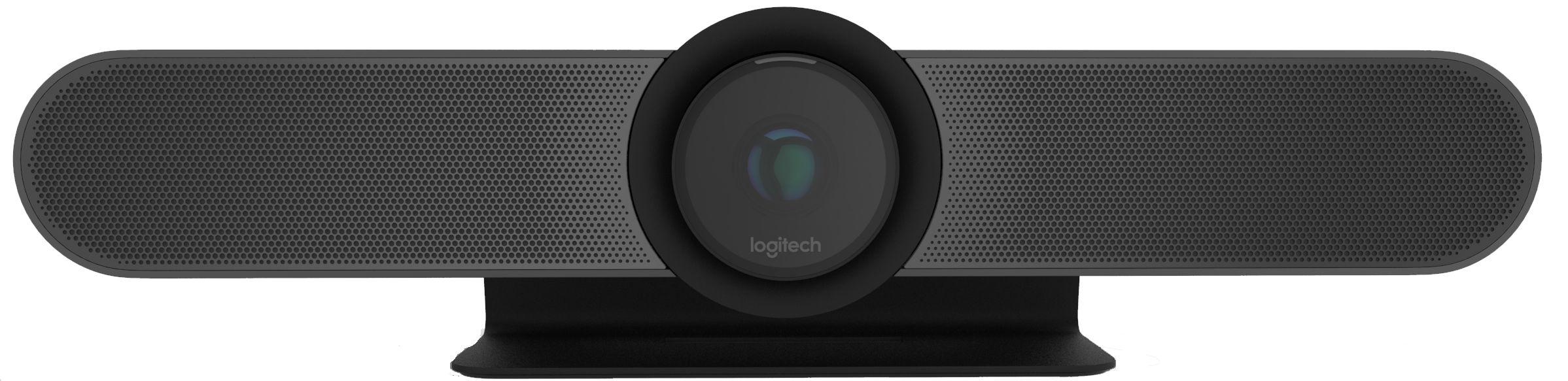 